###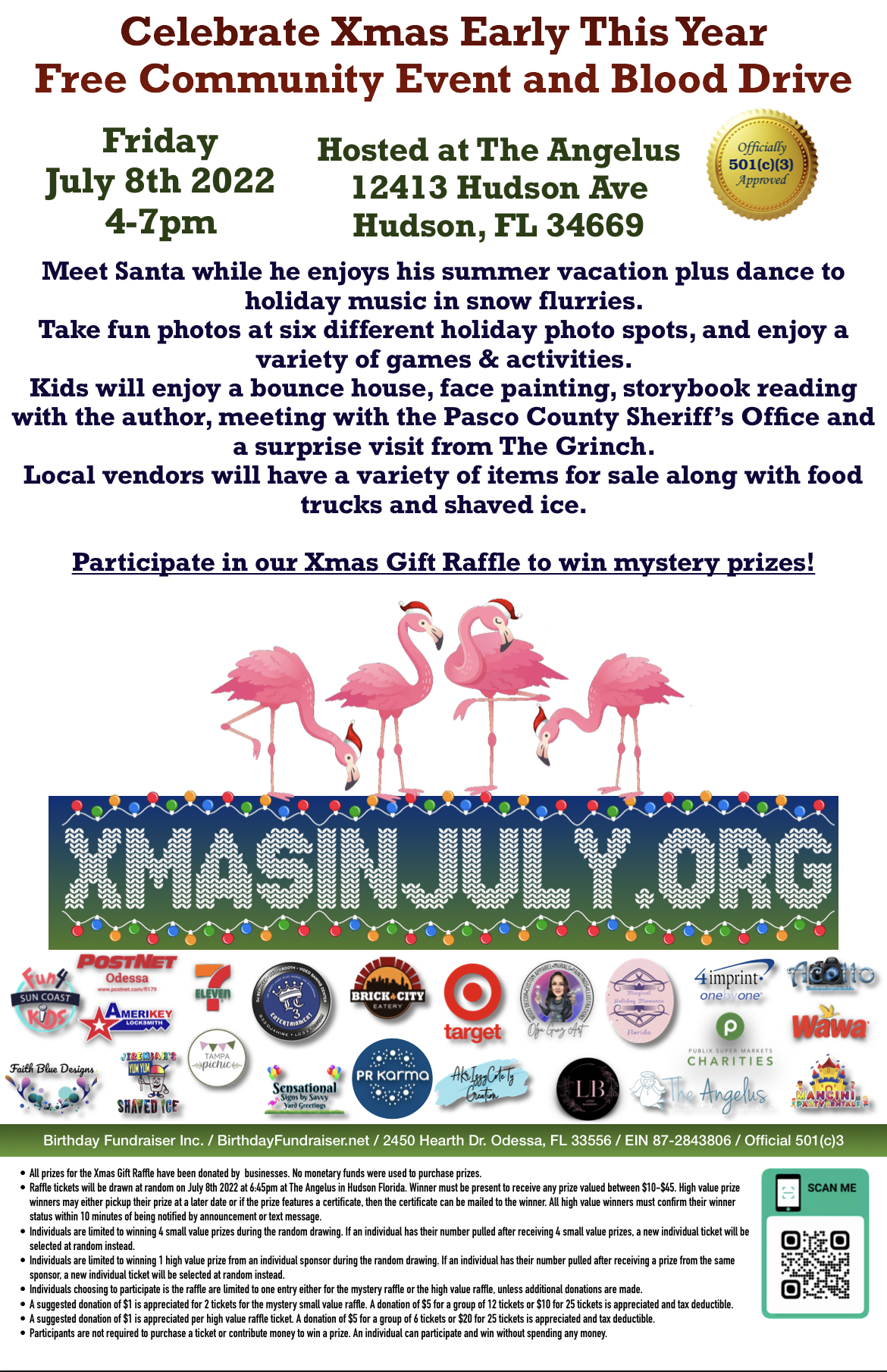 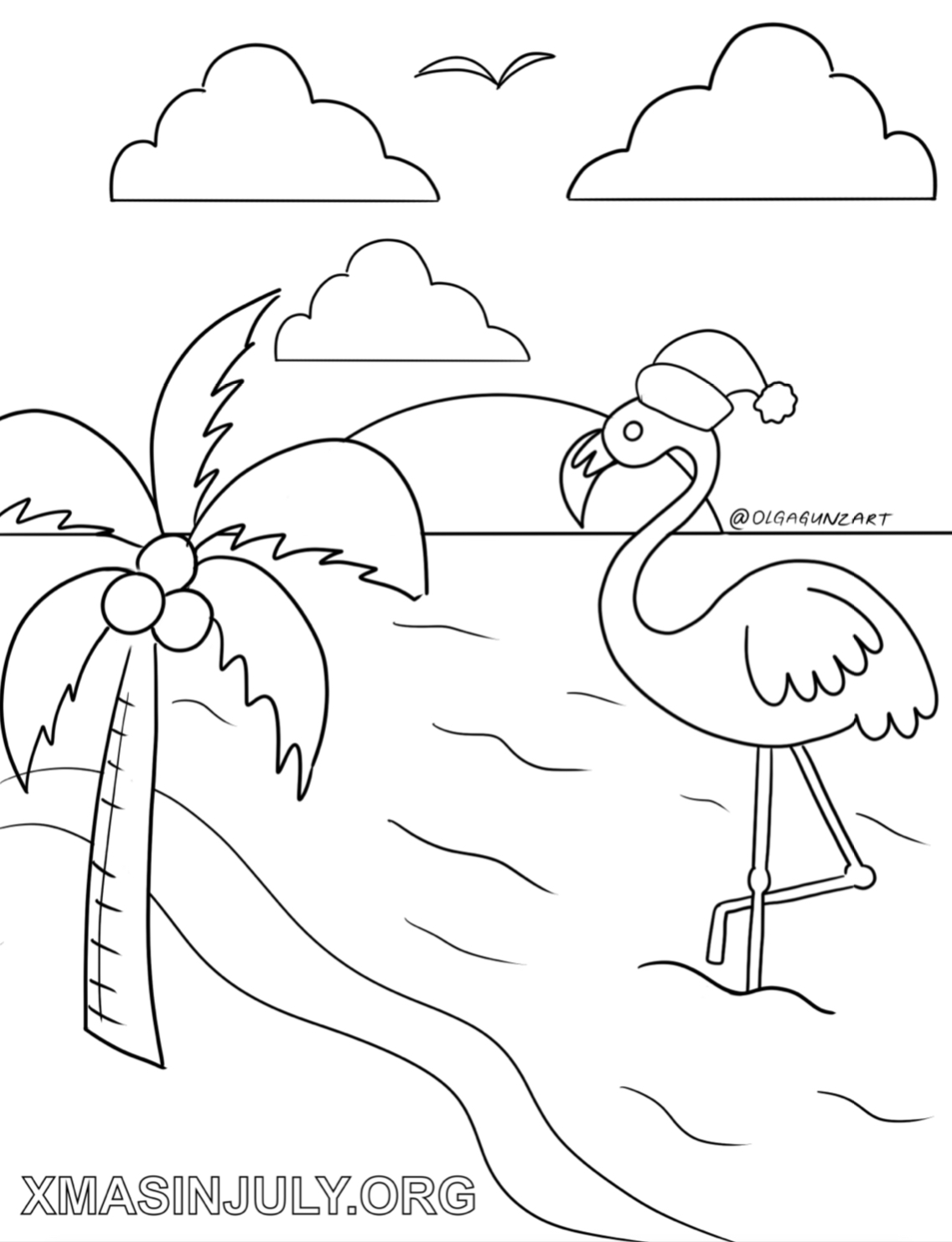 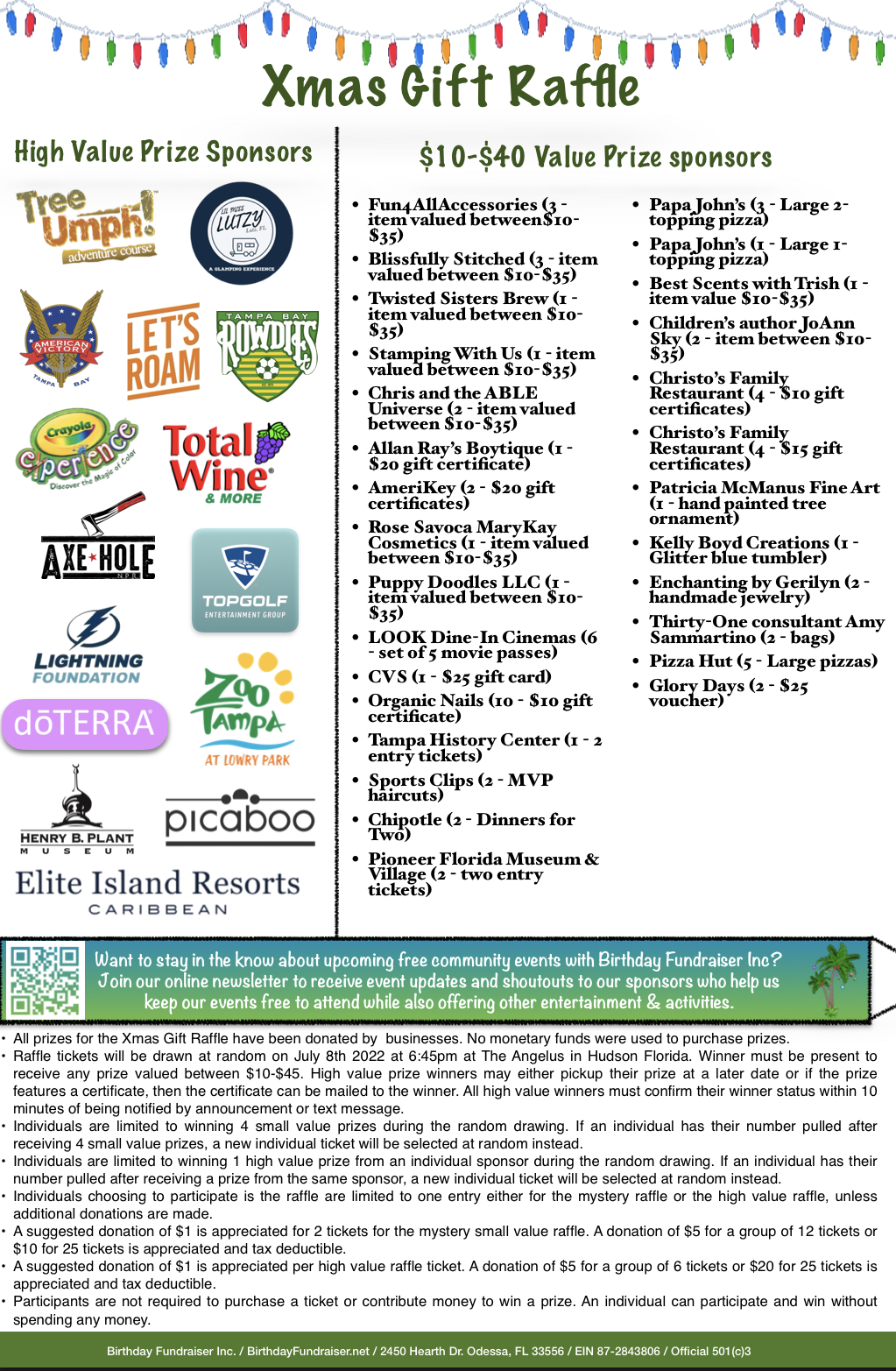 Birthday Fundraiser Inc.Contact:  Rhiannon “Nikki” McFarlingFor Immediate ReleasePhone Number:  (561) 510-6454Website:  XmasInJuly.orgEmail:  NikkiMcFarling@gmail.comBirthday Fundraiser Inc. Producing Free Positive Focused EventDemonstrating its mission to inspire today’s youthTampa, Florida - Birthday Fundraiser Inc. has partnered with another local nonprofit to produce a Xmas in July community event. The Angelus is hosting the free event on its 17 acres of land. Xmas in July will take place from 4-7pm at 12413 Hudson ave in Hudson Florida on Friday July 8th. Dozens of local businesses will be on-site donating their time, resources and energy to creating a free event. One Blood will be conducting a blood drive along with multiple Pasco County government representatives to engage & connect with the community, such as the Pasco County Sheriff’s Office  Therapy K9 named Mango.Xmas in July is the only event where a fundraiser is included to benefit Birthday Fundraiser Inc. The main focus of the event is to create a positive environment and inspire individuals to help other individuals. Businesses involved with the event either donate materials, or services. Small local businesses who are unable to make a in-kind donation towards producing the event, instead make a monetary donation to The Angelus after the event ends. Their donation is based on their own desire and ability. The concept is to have no one coming into the event starting in a negative.Funds from the Xmas Gift Raffle will be used to cover yearly administrative costs for Birthday Fundraiser Inc, along with used to cover future events incidentals. The next free event will be on Saturday November 5th for Alexandria’s Second Birthday Fundraiser. Proceeds from the Birthday Gift Raffle in November will be donated to Fostering Change Foster Closet. Both raffles have high value raffles from variety of sponsors plus a huge mystery raffle featuring local businesses donating items valued between $10-$35. Xmas in July currently has 15 high value raffle sponsors and the mystery raffle will have over 75 different winners. Donations for raffle tickets will be made available online at XmasInJuly.org on July 6th at only $1 for a high value ticket and two tickets for the mystery raffle for just $1.Birthday Fundraiser Inc. was founded in 2021 by Rhiannon “Nikki” McFarling and was granted tax exempt status as a 501(c)3 organization. The mission statement of Birthday Fundraiser Inc is to inspire today’s youth to make a positive difference in the world around them. This mission is accomplished by providing motivational speaking to youth organizations, giving out inspirational wristbands and producing free community events.  It is about using our skills, talents and abilities to create a more positive world.For more information about this topic, please contact Rhiannon “Nikki” McFarling by calling (561) 510-6454, or e-mail Nikki at NikkiMcFarling@gmail.com.